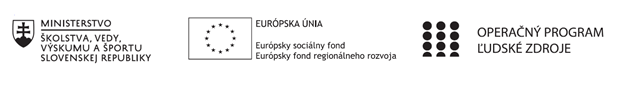 Správa o činnosti pedagogického klubu Príloha:Prezenčná listina zo stretnutia pedagogického klubuPríloha správy o činnosti pedagogického klubu                                                                                             PREZENČNÁ LISTINAMiesto konania stretnutia: Gymnázium Hlinská 29, ŽilinaDátum konania stretnutia: 08.03.2021Trvanie stretnutia: od 14.00 hod	do 17.00 hod	Zoznam účastníkov/členov pedagogického klubu:Meno prizvaných odborníkov/iných účastníkov, ktorí nie sú členmi pedagogického klubu  a podpis/y:Prioritná osVzdelávanieŠpecifický cieľ1.1.1 Zvýšiť inkluzívnosť a rovnaký prístup ku kvalitnému vzdelávaniu a zlepšiť výsledky a kompetencie detí a žiakovPrijímateľGymnáziumNázov projektuGymza číta, počíta a bádaKód projektu  ITMS2014+312011U517Názov pedagogického klubu GYMZA CHEMIKDátum stretnutia  pedagogického klubu08.03.2021Miesto stretnutia  pedagogického klubuGymnáziumMeno koordinátora pedagogického klubuMgr. Jana LeibiczerováOdkaz na webové sídlo zverejnenej správywww.gymza.skManažérske zhrnutie:krátka anotácia, kľúčové slová Otvorená hodina zameraná na demonštrovanie zážitkového učenia, poukazujúca na rôzne formy práce so žiakmi – aktivizujúce metódy a učenie sa prostredníctvom zážitku. Nevyhnutnou súčasťou je motivácia žiakov a ich záujem o sprístupňovanú tému. Neoddeliteľnou súčasťou vyučovania chémie sú experimenty, ktorými demonštrujeme prax z bežného života a rozvoj praktických zručností pri práci s chemikáliami a s chemickým sklom.Kľúčové slovározbor otvorenej hodiny zážitkového učenia – priebeh, hodnotenie, odporúčaniemotiváciazážitkové učenieexperimentučenie sa pre životHlavné body, témy stretnutia, zhrnutie priebehu stretnutia: Závery a odporúčania:Vytvárať priestor na osvojovanie si poznatkov formou zážitkového učenia napr. LCVytvorené PL ako záznam z laboratórnych cvičeníPL ukážka 1:  Téma: Alkalické kovy1. Úloha: Dôkaz alkalických kovov plameňovou skúškou2. Úloha: Dôkaz vlastností alkalických kovovPrincíp: 1.: Plameňové skúšky slúžia na orientačné dôkazy prítomnosti katiónov kovových prvkov, ktorých prchavé soli charakteristicky sfarbujú plameň. Takýmto spôsobom môžeme dokázať prítomnosť katiónov alkalických kovov alebo kovov alkalických zemín. 2.: Alkalické kovy majú kovové vlastnosti – vedú elektrický prúd, majú kovový lesk. Sú veľmi reaktívne, čím ideme nižšie v periodickej tabuľke, tým lepšie s vodou reagujú.Pomôcky a chemikálie: 1.: nasýtený roztok, platinový drôtik na konci stočený do kruhu, kyselina chlorovodíková2.: kadička, voda, fenolftaleín, sodík, draslíkPostup: 1.: 1. Platinový drôtik ponoríme do kyseliny chlorovodíkovej a vyžíhame v plameni kahana. Opakujeme až kým nevidíme, že drôt nefarbí plameň. 2. Následne drôtik ponoríme do skúmaného roztoku. 3. Na koniec drôtika sa nanesie vzorka, ktorú umiestnime do vonkajšieho okraja nesvietivej časti plameňa a pozorujeme farbu, ktorá sa objaví. 2.: 1. Do kadičky s vodou pridáme sodík a pozorujeme reakciu.2. Do vodného roztoku pridáme fenolftaleín a pozorujeme zmenu farby.3. Do ďalšej kadičky s vodou pridáme draslík a pozorujeme reakciu.Nákres:1.: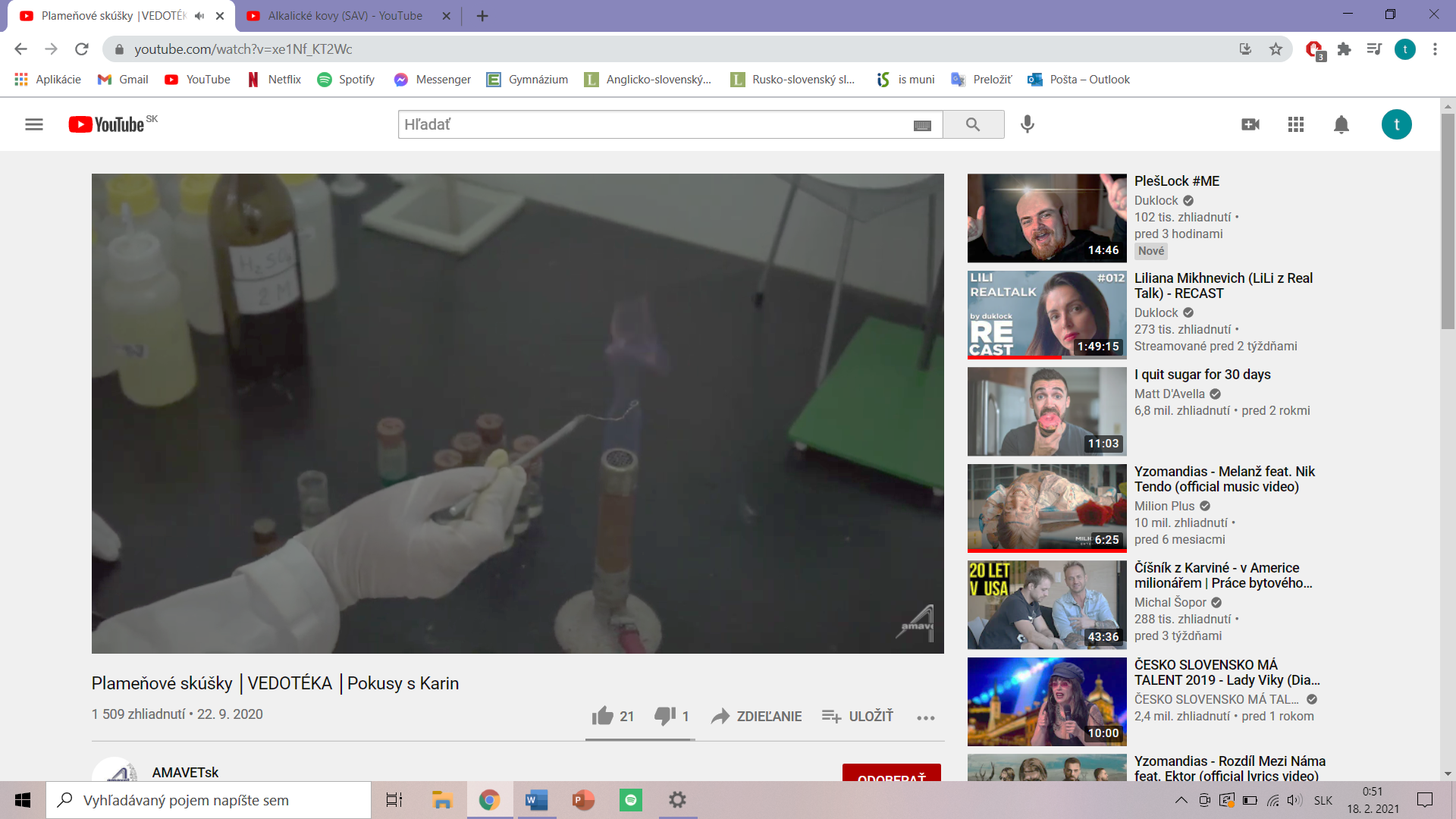 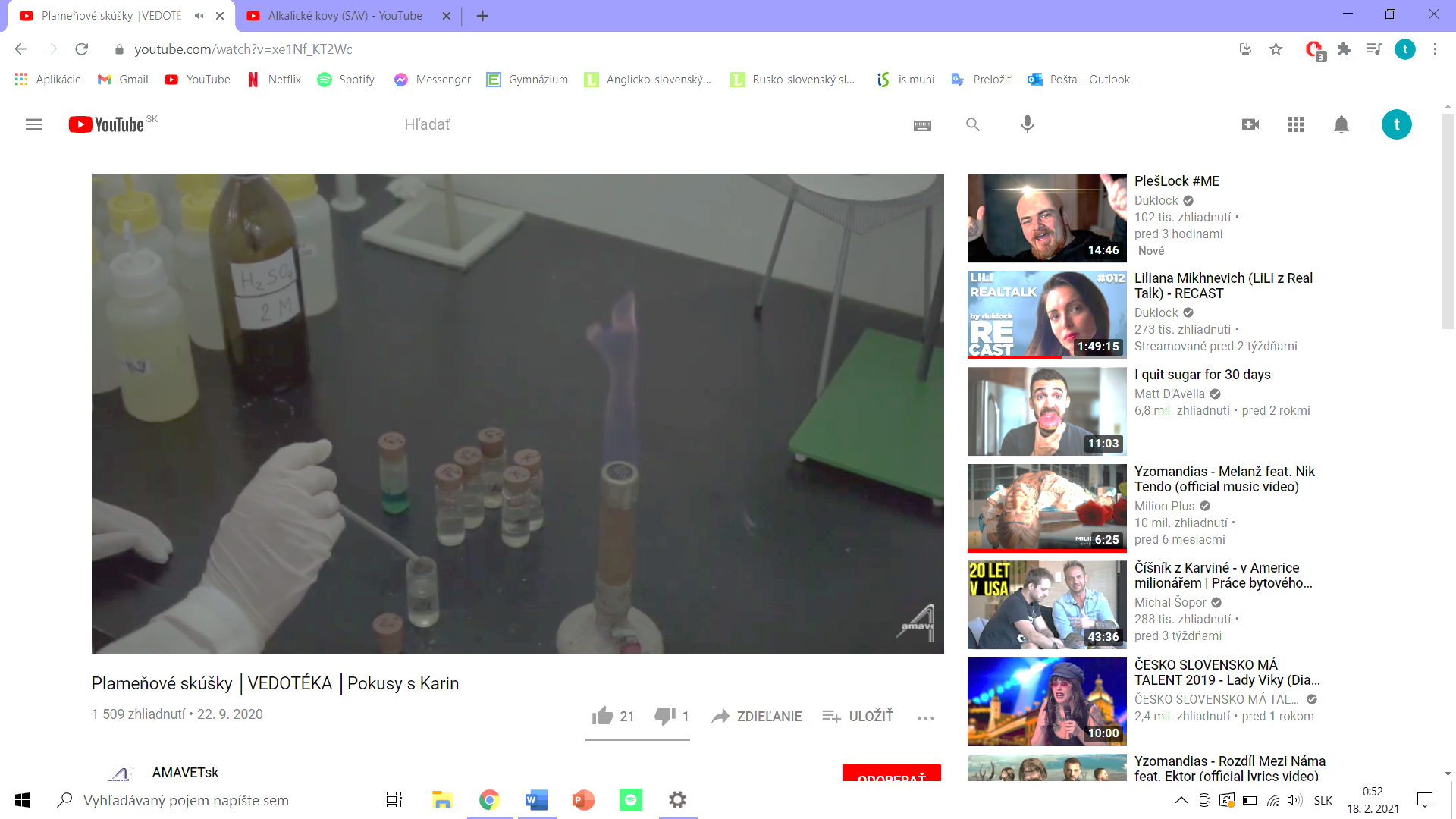 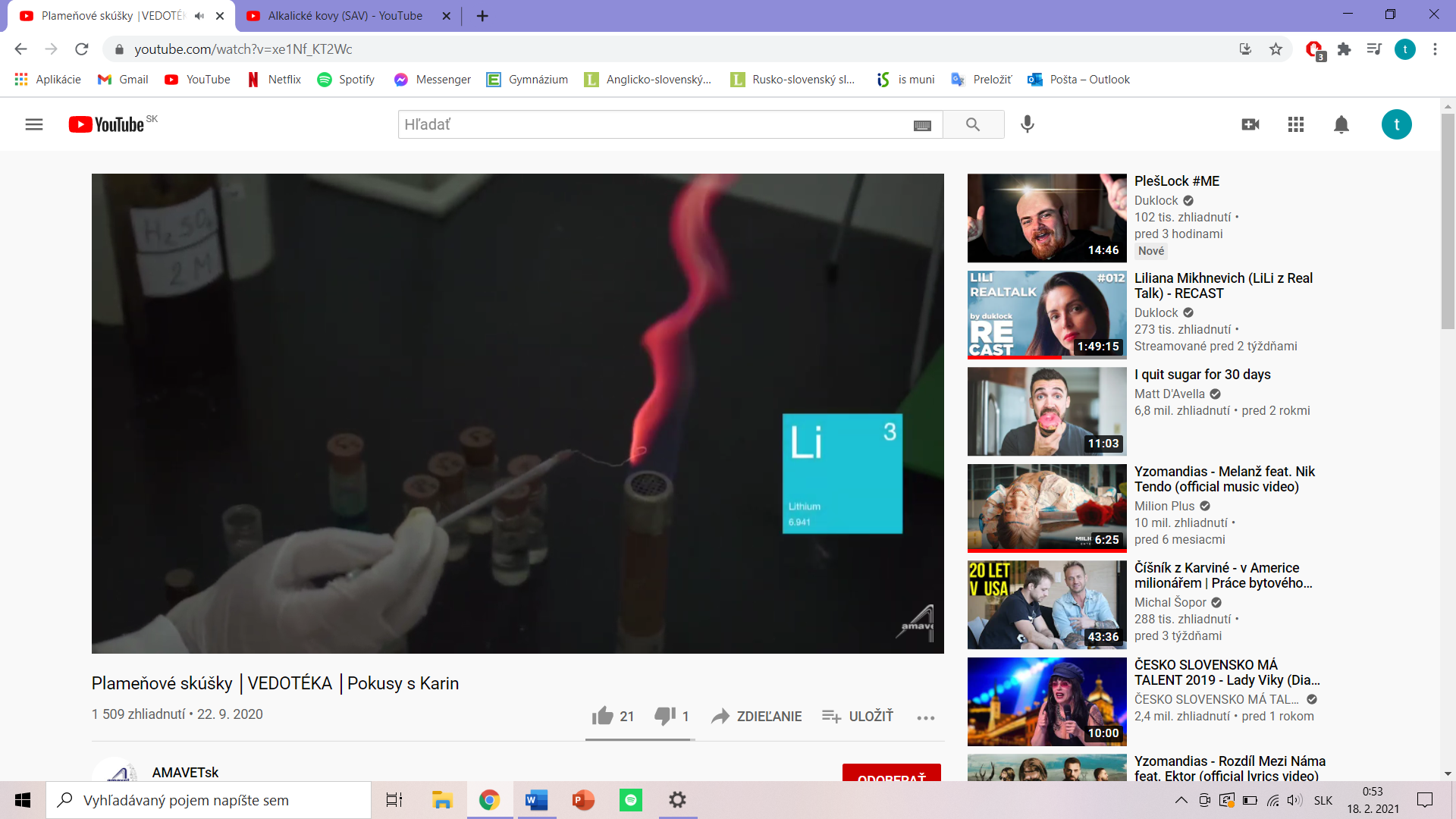 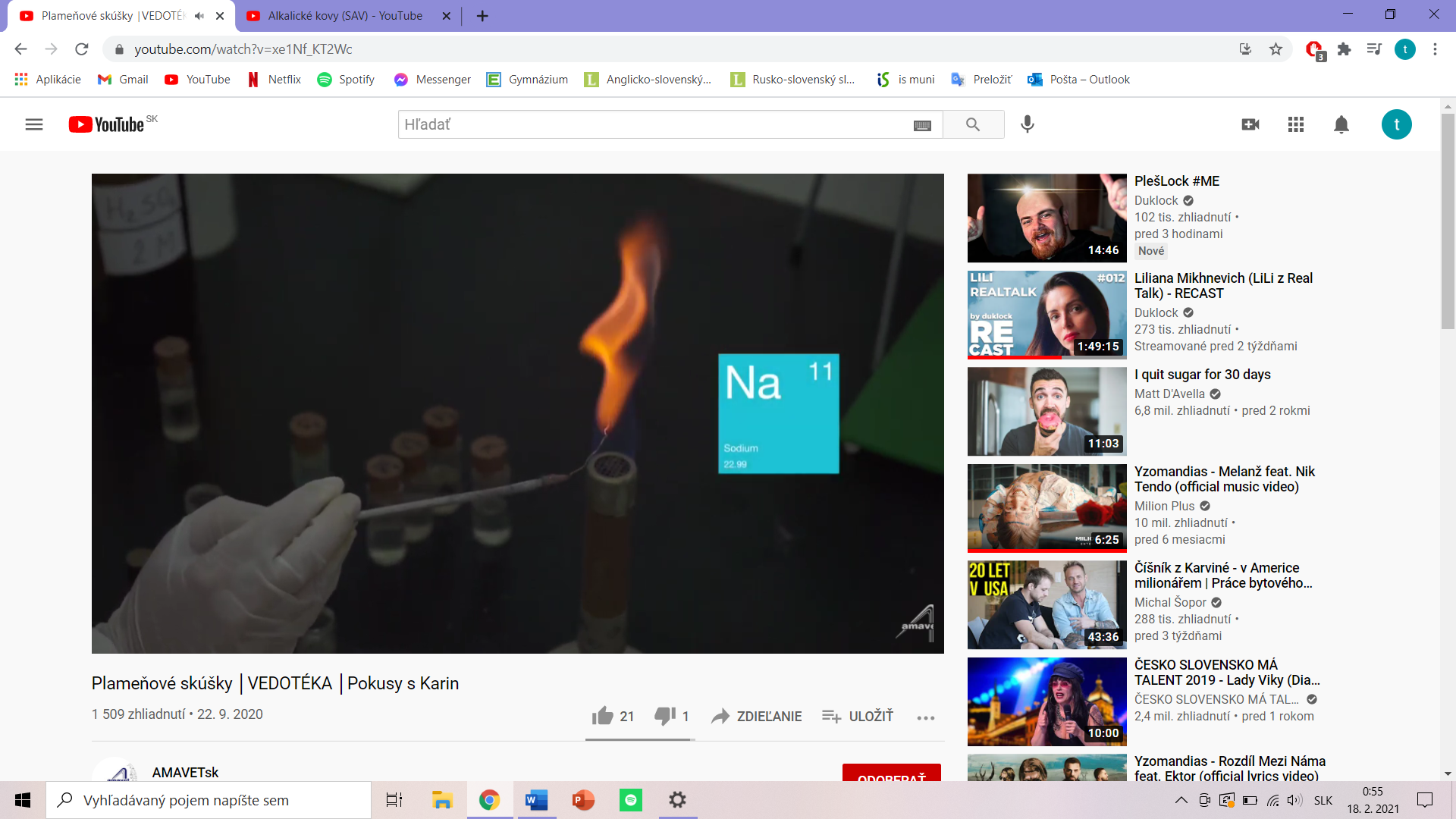 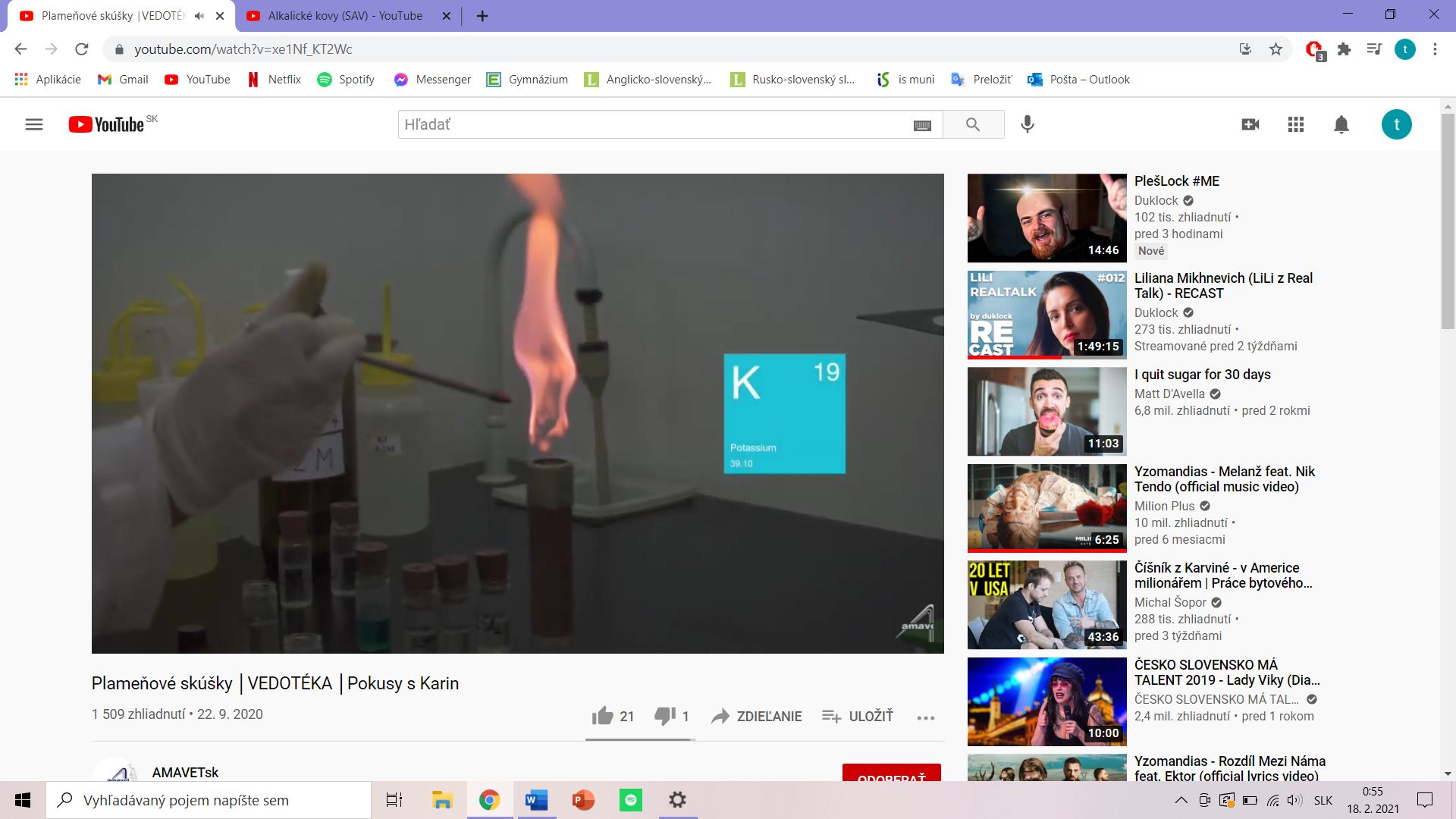 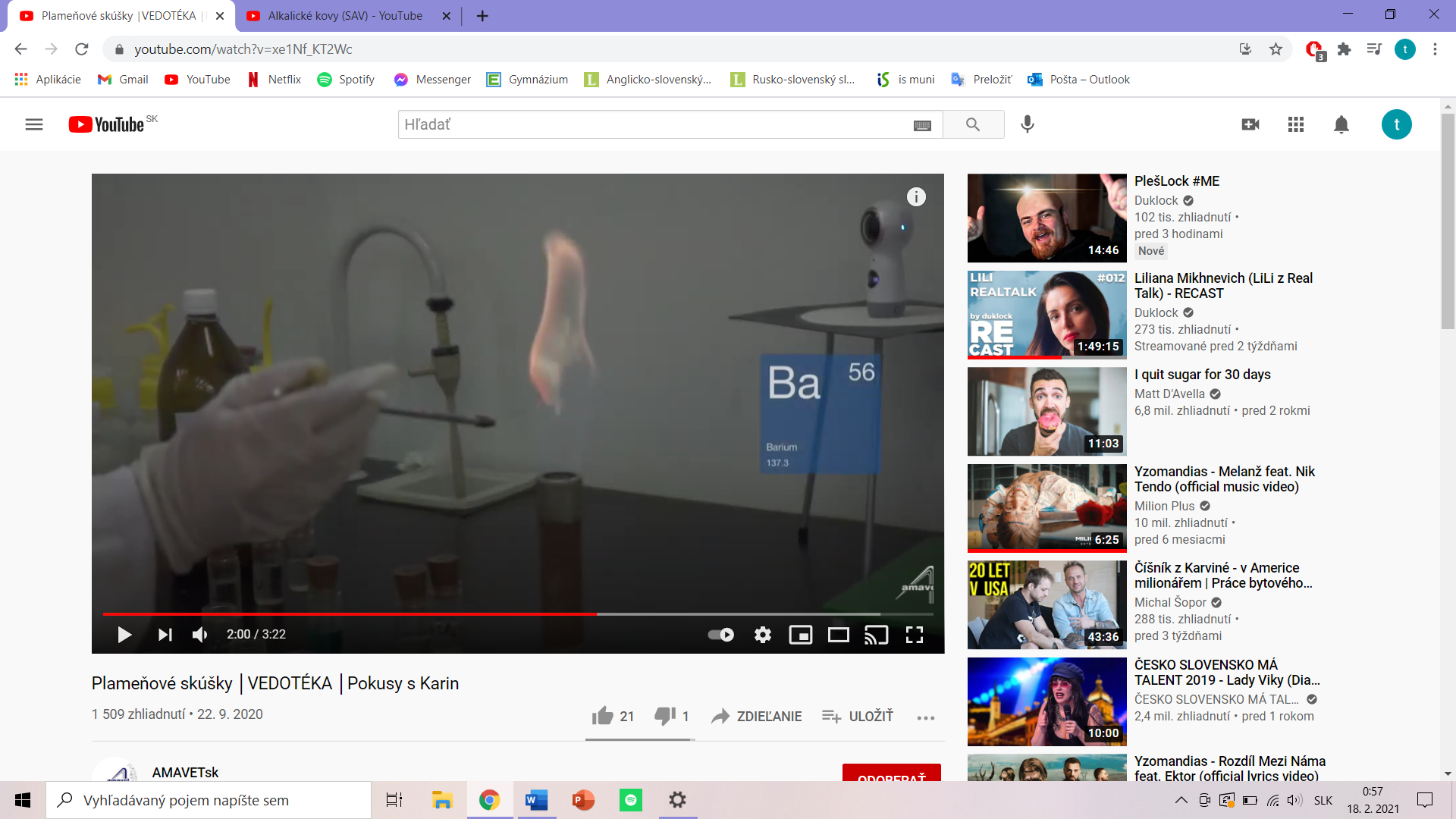 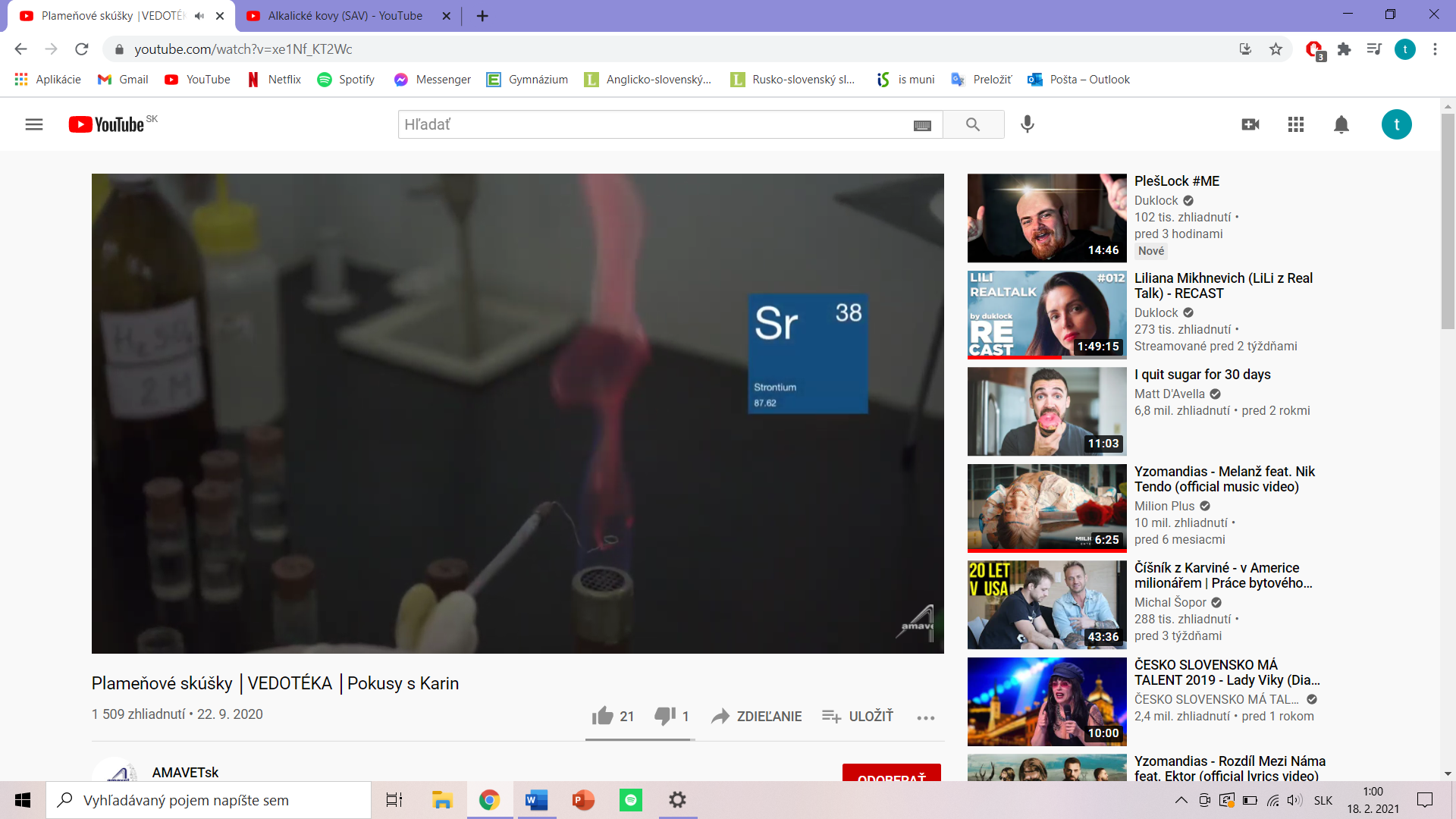 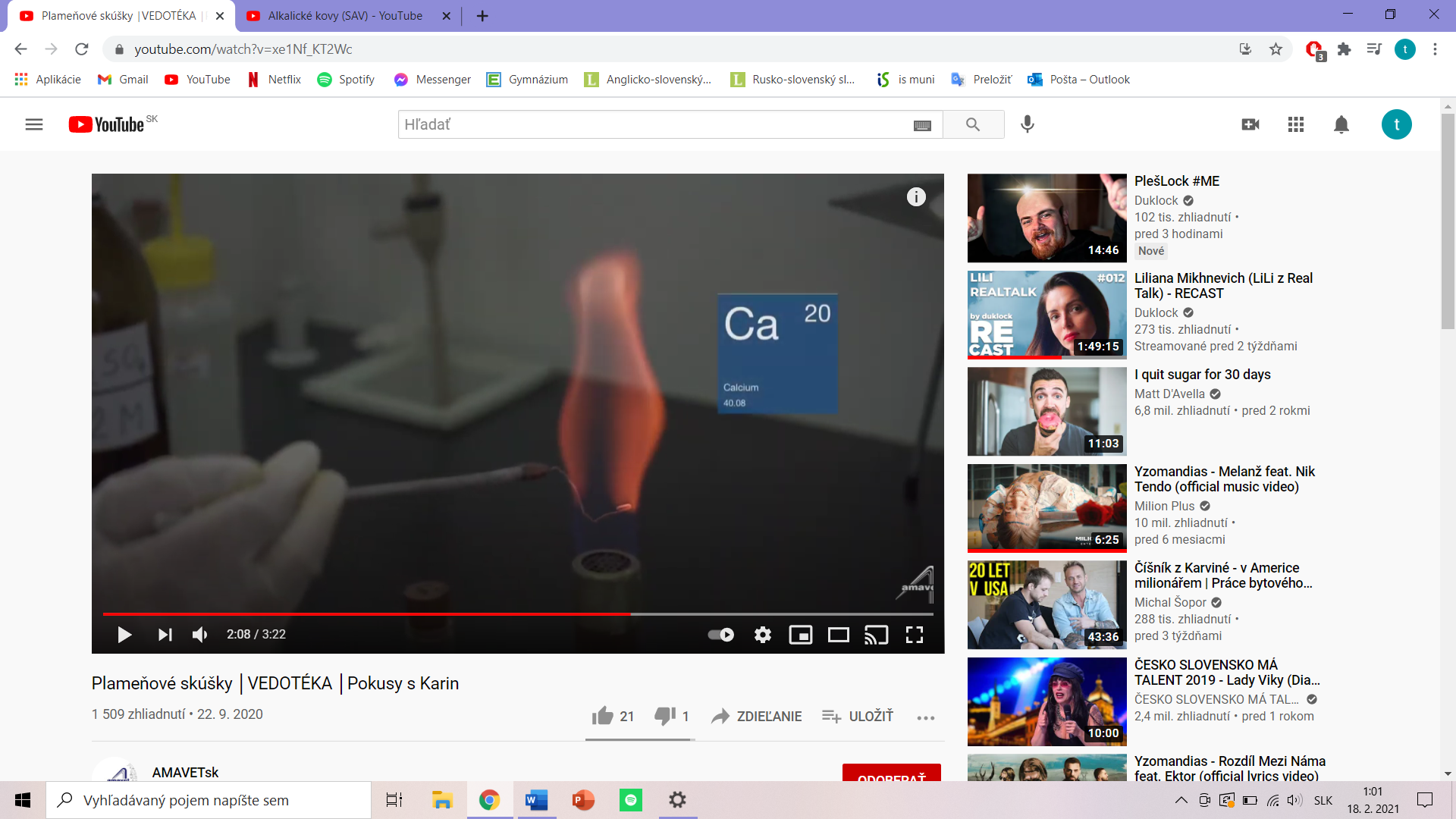 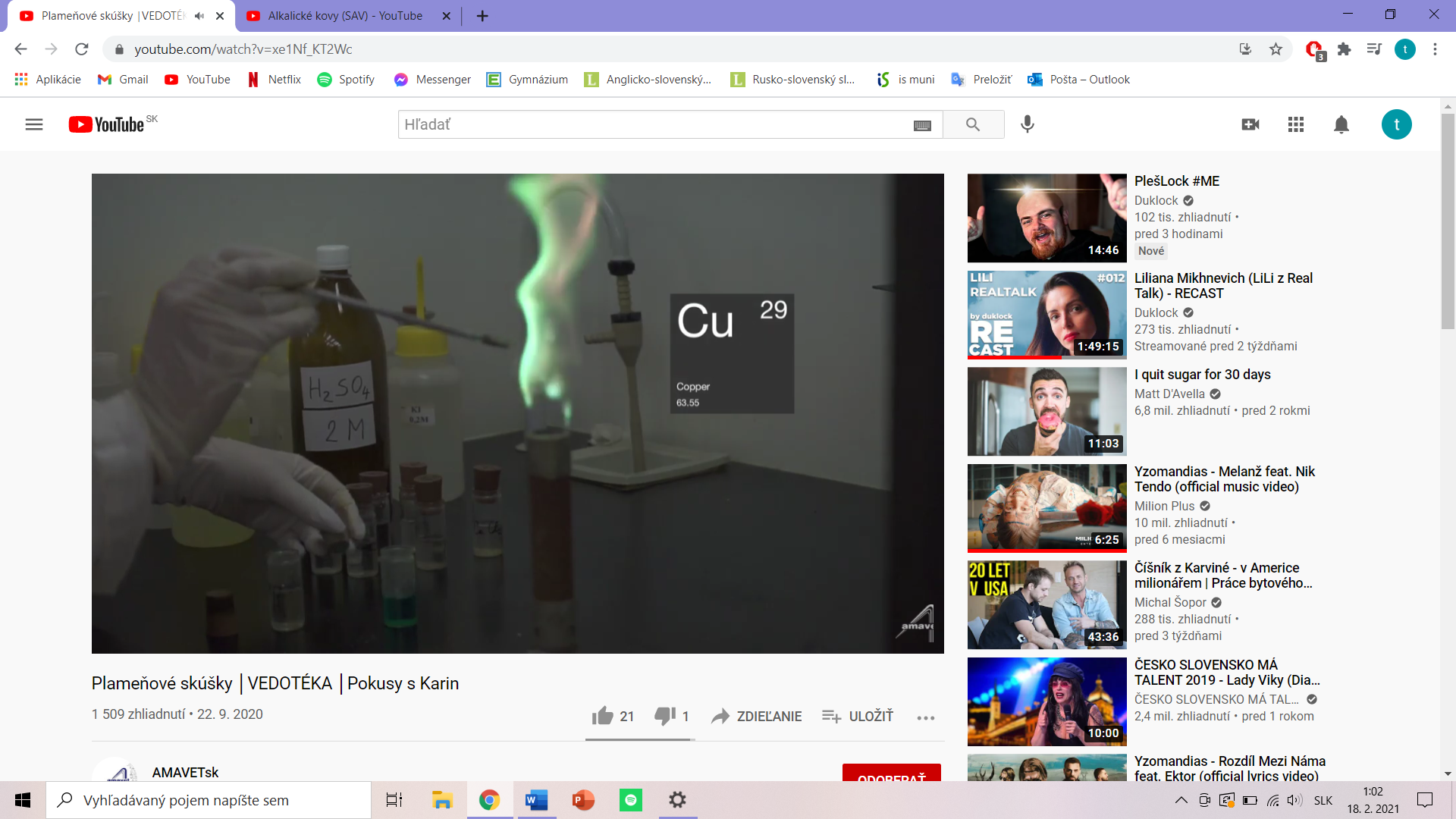 2.:sodík		sodík + fenolftaleín					draslík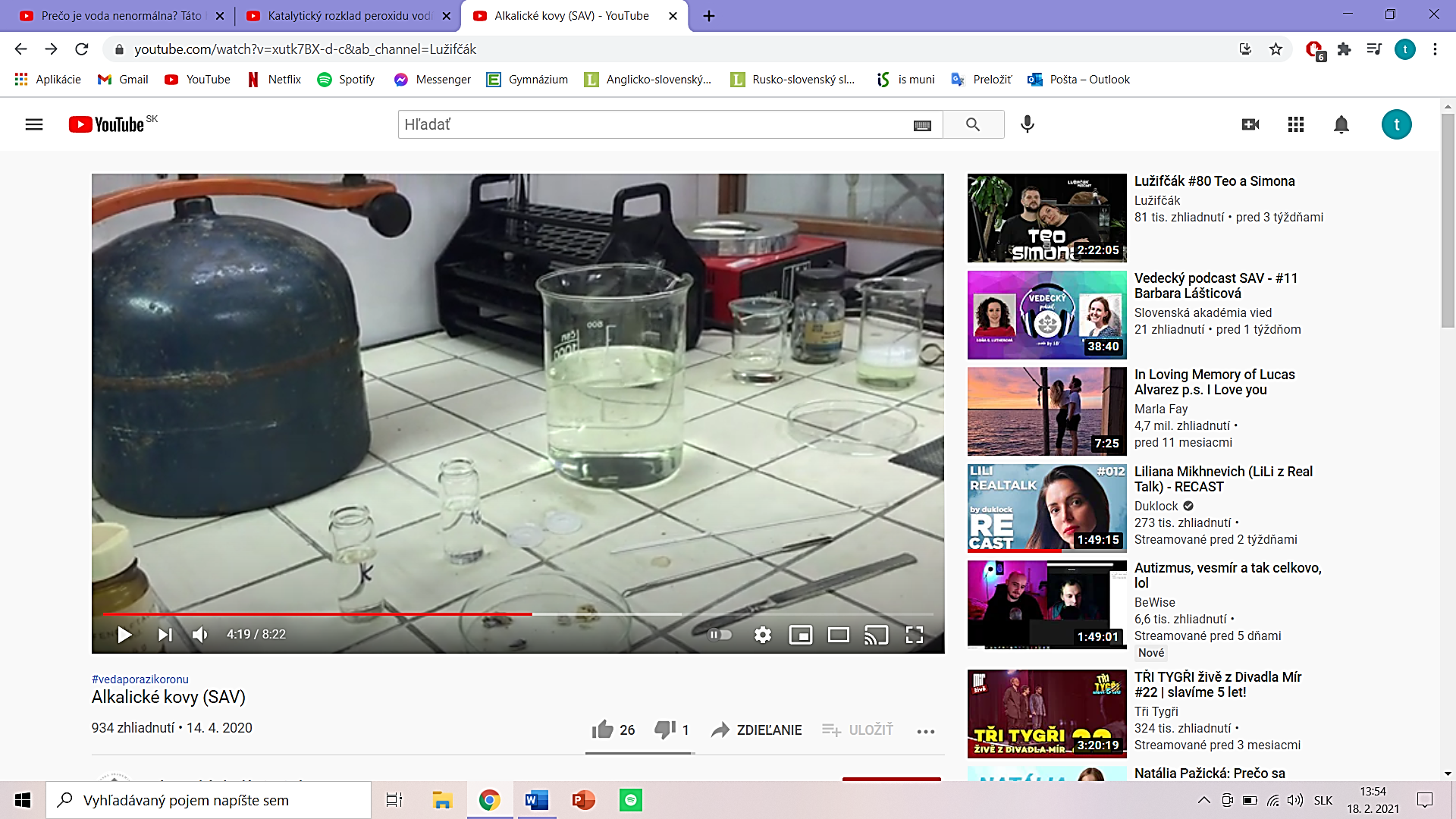 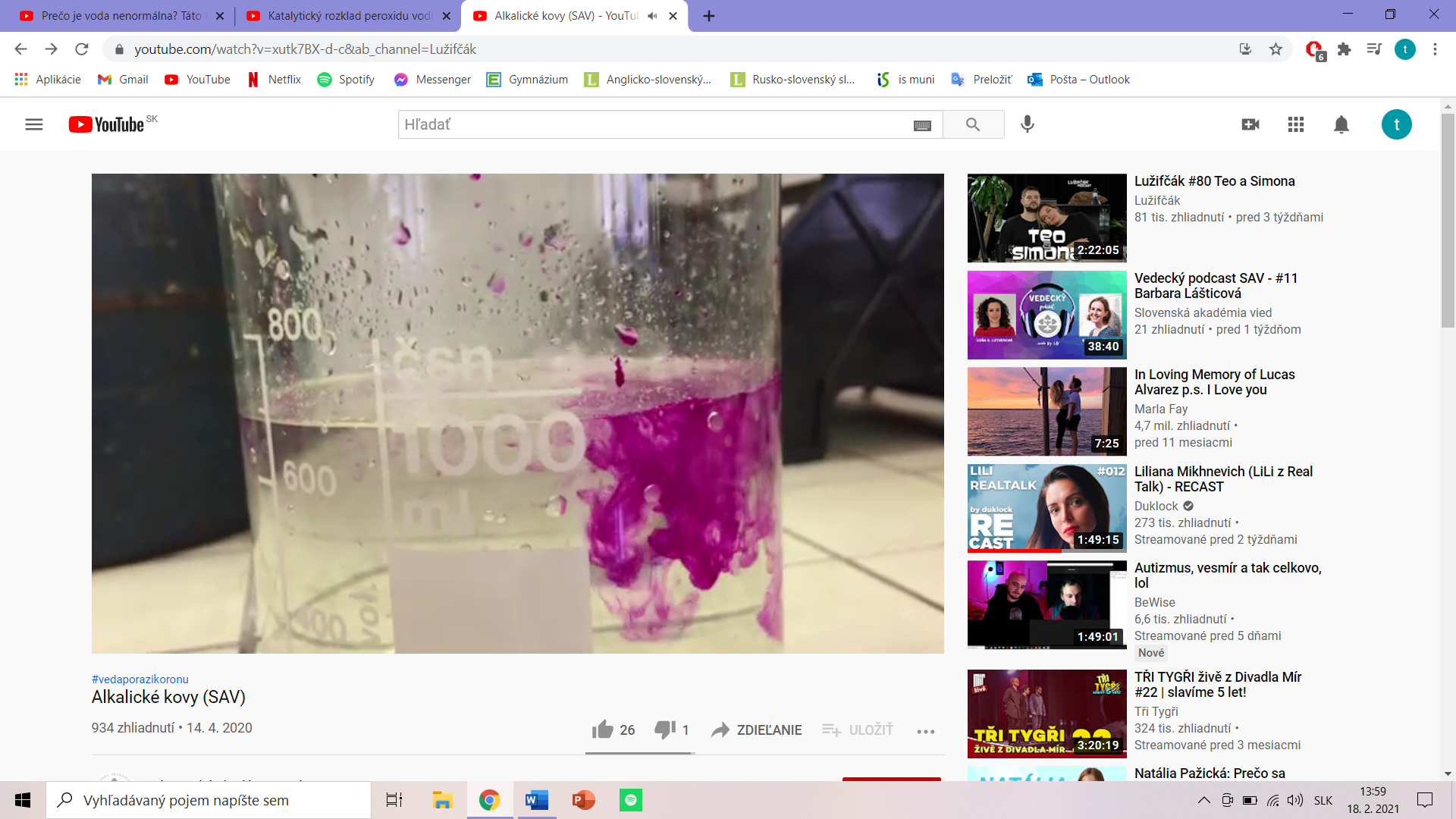 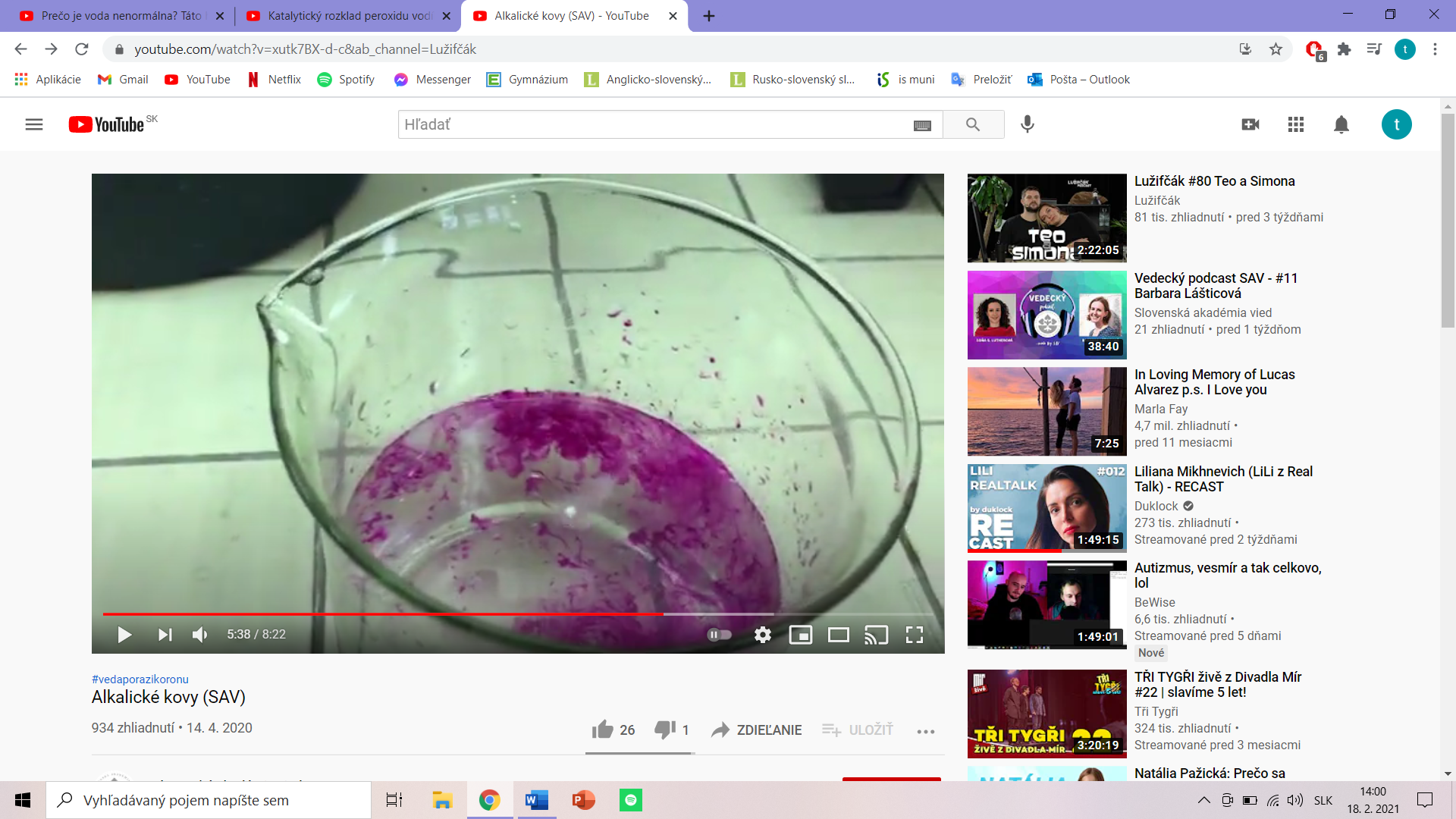 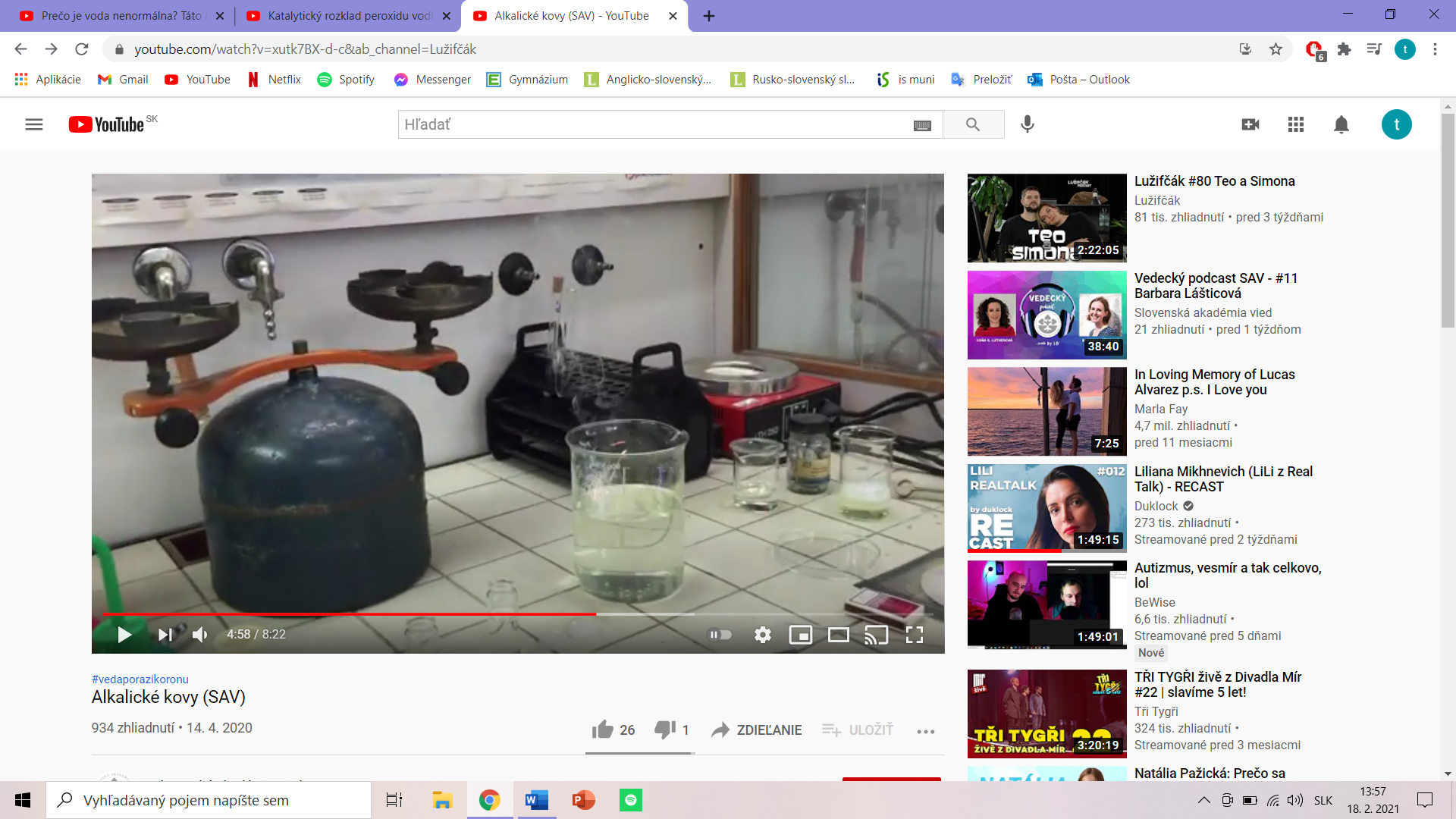 Záver: 1.: Každý prvok má svoje charakteristické emisné spektrum. Podľa energie, ktorá ja potrebná na excitáciu elektrónu na valenčnej vrstve vieme určiť frekvenciu svetla a farbu svetla. Keď sa excitovaný elektrón vráti do základného stavu, uvoľní sa energia vo forme svetla. Vďaka tomuto princípu vieme na základe farby plameňa od seba odlíšiť jednotlivé prvky. Videli sme teda, že lítne zlúčeniny farbia plameň na karminovo-červeno, zlúčeniny sodíka na žlto-oranžovo, draselné katióny na fialovo, dvojmocné katióny ako soli bária farbia na bledo-zeleno, strontnaté na červeno, vápenaté na tehlovo-červeno a meďnaté na zeleno-modro. 2.: Po vhodení sodíka do vody, sodík reagoval s vodou a behal po nej. Pri väčšom množstve môže vzplanúť a vybuchnúť. Plyn, ktorý vznikal bol vodík. Horením kovového sodíka vo vode nám vzniklo zásadité prostredie, kde začal vznikať hydroxid sodný. Keď sme do vodného roztoku pridali fenolftaleín, začal sa sfarbovať do ružovo-fialovej farby. Vypracoval (meno, priezvisko)PaedDr. Katarína KitašováDátum08.03.2021PodpisSchválil (meno, priezvisko)Mgr. Jana LeibiczerováDátum08.03.2021PodpisPrioritná os:VzdelávanieŠpecifický cieľ:1.1.1 Zvýšiť inkluzívnosť a rovnaký prístup ku kvalitnému vzdelávaniu a zlepšiť výsledky a kompetencie detí a žiakovPrijímateľ:GymnáziumNázov projektu:Gymza číta, počíta a bádaKód ITMS projektu:312011U517Názov pedagogického klubu:Gymza Chemikč.Meno a priezviskoPodpisInštitúcia1.Bc, Ing. Jarmila TuroňováGymnázium Hlinská 292.PaedDr. Katarína KitašováGymnázium Hlinská 293.Mgr. Jana LeibiczerováGymnázium Hlinská 294.RNDr. Katarína LaštíkováGymnázium Hlinská 29č.Meno a priezviskoPodpisInštitúcia